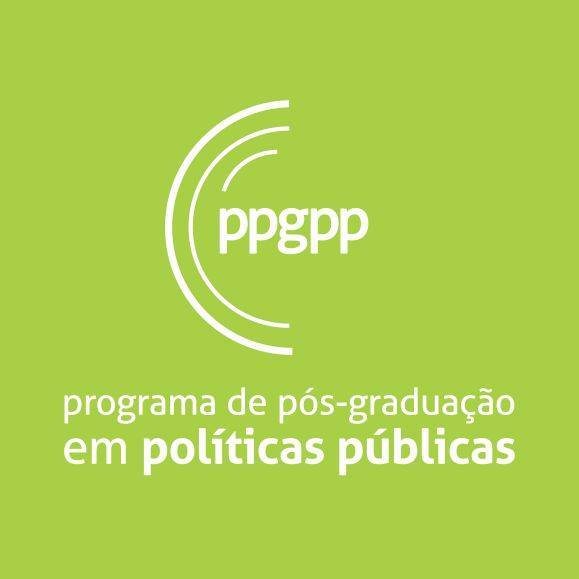 MESTRADO PROFISSIONAL EM POLÍTICAS PÚBLICAS	UNIVERSIDADE FEDERAL DO PAMPACAMPUS SÃO BORJACALENDÁRIO 2017.2■ Aulas■ Reuniões■ Bancas de qualificaçãoDATAATIVIDADEPERIODICIDADE18/07 a 02/08Intervalo entre semestresSemestral19 a 25/07Período de solicitação de Matrículas via Web para o 2º semestre/2017 - Alunos VeteranosSemestral20 a 25/07Período de Solicitação de matrículas em Regime EspecialSemestralaté 22/07Finalização do lançamento de notas e diários de classe, referente ao semestre letivo 2017/1, pelos docentes via Portal do Professor – GURISemestral26/07Processamento das matrículas Web para o 2º semestre/2017Semestral31/07 a 01/08Matrícula em Regime Especial para o 2º semestre/2017, pelas Secretarias AcadêmicasSemestral03/08Início do 2º semestre letivoSemestral14/08 a 18/08Teoria e Análise de Políticas Públicas IITurma 200Prof. Dr. Augusto ClementeTarde Início: 13h30min/Término: 17h30min16/08Reunião Conselho do PPGPP (15h)__________________Reunião com Primeira TurmaPautas: Regimento, metas discentes e qualificação.Início: 18h/ Término: 19hMensal/semestral24/08Instituições Políticas e Políticas PúblicasProfa. Dr. Angela GomesTarde24/08Planejamento Territorial e Relações InternacionaisProf. Dr. Cláudio DaminNoite25/08Planejamento Territorial e Relações InternacionaisProf. Dr. Cláudio DaminTarde e noite26/08Planejamento Territorial e Relações InternacionaisProf. Dr. Cláudio DaminManhã e tarde30/08Finalização, pelos docentes, dos planos de ensino dos componentes curriculares referentes ao semestre letivo regular 2017/2, no Portal do Professor – GURI.Semestral31/08Instituições Políticas e Políticas PúblicasProfa. Dr. Angela GomesTarde31/08Direito Constitucional e AdministrativoProfa. Dra. Lisianne CeolinNoite13/09Reunião do Conselho do PPGPP15h14/09Instituições Políticas e Políticas PúblicasProfa. Dr. Angela GomesTarde14/09Reunião com Segunda Turma18hPautas: Regimento, metas discentes, autoria e coautoria de artigosSemestral14/09Direito Constitucional e AdministrativoProfa. Dra. Lisianne CeolinNoite21/09Instituições Políticas e Políticas PúblicasProfa. Dr. Angela GomesTarde21/09Direito Constitucional e AdministrativoProfa. Dra. Lisianne CeolinNoite25/09Encerramento 2º trimestreTrimestral25/09 a 29/09Crise Política e Democracia no século XXIProf. Dr. Alfredo GuglianoTardeInício: 13h30min/ Término: 17h30min28/09Direito Constitucional e AdministrativoProfa. Dra. Lisianne CeolinNoite26/09Lançamento de abandono aos alunos que não efetuaram matrícula para o 2º semestre de 2017Semestral26 a 29/09Período para lançamento de notas referente ao 2º trimestre/2017Trimestral28 e 29/09Bancas de qualificaçãoHorários e composições a definir2 e 3/10Período de digitação da oferta de componentes curriculares para o 3º trimestre/2017, pela Secretaria AcadêmicaTrimestral4 e 5/10Período de solicitação de matrículas via Web para o 3º trimestre/2017 (alunos veteranos)Trimestral05/10Instituições Políticas e Políticas PúblicasProfa. Dr. Angela GomesTarde05/10Direito Constitucional e AdministrativoProfa. Dra. Lisianne CeolinNoite9 a 11/10Período de solicitação de matrícula para alunos em regime especial para o 3º trimestre/2017Trimestral16/10Início do 3º trimestre letivoTrimestral16/10 a 20/10Políticas Públicas de Cultura e PatrimônioProfa. Dra. Susana CescoTardeInício: 13h30min/ Término: 17h30min19/10 a 20/10Políticas Públicas de Cultura e PatrimônioProfa. Dra. Susana Cesco Noite16 e 17/10Matrícula em regime especial para o 3º trimestre/2017, pelas Secretarias AcadêmicasTrimestral18/10Reunião do Conselho do PPGPP15hMensal23 a 25/10Período de solicitação de trancamento para 3º trimestre/2017Trimestral26/10Instituições Políticas e Políticas PúblicasProfa. Dr. Angela GomesTarde26/10Direito Constitucional e AdministrativoProfa. Dra. Lisianne CeolinNoite30/10Lançamento de abandono para os alunos que não efetuaram a matrícula no 3º trimestre/2017Trimestral09/11Instituições Políticas e Políticas PúblicasProfa. Dr. Angela GomesTarde09/11Direito Constitucional e AdministrativoProfa. Dra. Lisianne CeolinNoite12 a 15/11Período de Oferta dos componentes curriculares para o 1º semestre letivo/2018, pela Coordenação do CursoSemestral22/11Reunião do Conselho do PPGPP15hMensal06/12Reunião do Conselho do PPGPP15h04 a 20/12Finalização, pelos docentes, dos diários de classe dos componentes curriculares referentes ao semestre letivo regular 2017/2, no Portal do Professor – GURI.Semestral18/12Fim do 2º semestre letivoSemestral23/12/17 a 02/01/18 RRecesso de Final de AnoSemestralA partir de 03/01/2018Férias AcadêmicasSemestral16/01/2018Encerramento 3º trimestreTrimestral17 a 24/01/2018Período para lançamento de notas referente ao 3º trimestre/2017Trimestral